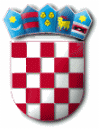 REPUBLIKA HRVATSKAZADARSKA ŽUPANIJAOPĆINA GRAČACOPĆINSKO VIJEĆEKLASA:  410-01/23-01/4URBROJ: 2198-31-02-23-Gračac, -------------- 2023. g.	Na temelju članka 20. i članka 42. Zakona o lokalnim porezima (“Narodne novine” broj 115/16, 101/17, 114/22 i 114/23) i članka 32. Statuta Općine Gračac («Službeni glasnik Zadarske županije» 11/13, „Službeni glasnik Općine Gračac“ 1/18, 1/20, 4/21), Općinsko vijeće Općine Gračac na --- sjednici održanoj ---- 2023. godine donosiOdluku o lokalnim porezimaOpćine GračacI. TEMELJNA ODREDBAČlanak 1.Ovom se Odlukom propisuju vrste poreza koji pripadaju Općini Gračac, visina stope poreza na potrošnju, visina poreza na kuće za odmor te nadležno porezno tijelo za utvrđivanje, evidentiranje, nadzor, naplatu i ovrhu radi naplate navedenih poreza.​II. VRSTE POREZAČlanak 2.​	Općinski porezi jesu1. porez na potrošnju,2. porez na kuće za odmor.III. POREZ NA POTROŠNJUČlanak 3.Stopa poreza na potrošnju iznosi 2 %.                                                            Članak 4. Poslove utvrđivanja, evidentiranja, nadzora, naplate i ovrhe radi naplate poreza na potrošnju obavlja Ministarstvo financija, Porezna uprava.IV. POREZ NA KUĆE ZA ODMOR                                                             Članak 5.Porez na kuće za odmor na cijelom području Općine Gračac plaća se u visini od 2,00 eura /m2 korisne površine kuće za odmor.						Članak 6.Poslove utvrđivanja, evidentiranja, nadzora, naplate i ovrhe radi naplate poreza na kuće za odmor obavlja Ministarstvo financija, Porezna uprava.                           V.  DAVANJE OVLASTI FINA-iČlanak 7.Ovlašćuje se nadležna organizacija platnog prometa zadužena za raspoređivanje uplaćenih prihoda, da naknadu koja pripada Ministarstvu financija, Poreznoj upravi u iznosu od 5% od ukupno uplaćenih prihoda, obračuna i uplati u državni proračun i to do zadnjeg dana u mjesecu za protekli mjesec.			VI. PRIJELAZNE I ZAVRŠNE ODREDBE Članak 8.​	Postupci utvrđivanja poreza započeti po odredbama Odluke o lokalnim porezima Općine Gračac („Službeni glasnik Općine Gračac“, broj 6/2017 i „Narodne novine“ broj 125/2017), koji nisu dovršeni do stupanja na snagu ove Odluke, dovršit će se prema odredbama Odluke o lokalnim porezima Općine Gračac („Službeni glasnik Općine Gračac“, broj 6/2017 i „Narodne novine“ broj 125/2017).Članak 9.Stupanjem na snagu ove Odluke, prestaje važiti Odluka o lokalnim porezima Općine Gračac („Službeni glasnik Općine Gračac“, broj 6/2017 i „Narodne novine“ broj 125/2017)Članak 10.Ova Odluka objavit će se u „Službenom glasniku Općine Gračac“, a stupa na snagu 1. siječnja 2024. godine